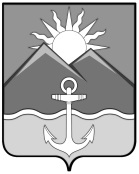 АДМИНИСТРАЦИЯ ХАСАНСКОГО МУНИЦИПАЛЬНОГО РАЙОНАПОСТАНОВЛЕНИЕ пгт Славянка31.10.2022                                                                                                               № 767 - па О внесении изменений в постановление администрации Хасанского муниципального района от 04.04.2016 № 123-па «Об утверждении Положения о порядке направления лиц, работающих в администрации Хасанского муниципального района в служебные командировки»В соответствии с пунктом 4 Указа Президента Российской Федерации от 17.10.2022 № 752 «Об особенностях командирования лиц, замещающих государственные должности Российской Федерации, федеральных государственных гражданских служащих, работников федеральных государственных органов, замещающих должности, не являющиеся должностями федеральной государственной гражданской службы, на территории Донецкой Народной Республики, Луганской Народной Республики, Запорожской области и Херсонской области», руководствуясь Уставом Хасанского муниципального района, администрация Хасанского муниципального района  ПОСТАНОВЛЯЕТ:1. Внести в постановление администрации Хасанского муниципального района от 04.04.2016 № 123-па «Об утверждении Положения о порядке направления лиц, работающих в администрации Хасанского муниципального района в служебные командировки» (далее - Постановление), изменение, дополнив его  подпунктом 7.8.1 следующего содержания:«7.8.1. Работникам администрации Хасанского муниципального района в период их нахождения в служебных командировках на территориях Донецкой Народной Республики, Луганской Народной Республики, Запорожской области и Херсонской области:денежное  вознаграждение (денежное содержание) выплачивается в двойном размере;дополнительные расходы, связанные с проживанием вне места постоянного жительства (суточные), возмещаются в размере 8480 рублей за каждый день нахождения в служебной командировке.».        2.  Отделу информации и информационной безопасности администрации Хасанского муниципального района (М.А. Захаренко) опубликовать настоящее постановление в Бюллетене муниципальных правовых актов Хасанского муниципального района и разместить на официальном сайте администрации Хасанского муниципального района в информационно-телекоммуникационной сети «Интернет».3.  Настоящее постановление вступает в силу после официального опубликования.       4. Контроль за исполнением настоящего постановления возложить на заместителя главы администрации Хасанского муниципального района А.Е. Худоложного.Глава Хасанскогомуниципального района                                                                                        И.В. Степанов 